Краткосрочный планРаздел	Раздел	Раздел	Мир фантазийМир фантазийМир фантазийМир фантазийМир фантазийФИО педагога Ескермесова Г.К.ФИО педагога Ескермесова Г.К.ФИО педагога Ескермесова Г.К.Школа: КГУ «СШ им. Базылбека Ахметова»Школа: КГУ «СШ им. Базылбека Ахметова»Школа: КГУ «СШ им. Базылбека Ахметова»Школа: КГУ «СШ им. Базылбека Ахметова»Школа: КГУ «СШ им. Базылбека Ахметова»Дата 20. 01.2021Дата 20. 01.2021Дата 20. 01.2021Класс 5БКласс 5БКласс 5БКоличество присутствующих: 5Количество присутствующих: 5Количество присутствующих: 5Количество отсутствующих: 1Количество отсутствующих: 1ТЕМА                                                            Что за прелесть эти сказки! (2 урок)         ТЕМА                                                            Что за прелесть эти сказки! (2 урок)         ТЕМА                                                            Что за прелесть эти сказки! (2 урок)         ТЕМА                                                            Что за прелесть эти сказки! (2 урок)         ТЕМА                                                            Что за прелесть эти сказки! (2 урок)         ТЕМА                                                            Что за прелесть эти сказки! (2 урок)         ТЕМА                                                            Что за прелесть эти сказки! (2 урок)         ТЕМА                                                            Что за прелесть эти сказки! (2 урок)         Цели обучения в соответствии с учебной программойЦели обучения в соответствии с учебной программой5.СГ2: определять тему и основную мысль, опираясь на вопросы; участвовать в диалоге-расспросе, меняя позицию «говорящий» на «слушающий»5.Ч3: понимать применение слов с переносным значением: синонимы, антонимы, метафоры, гиперболы, сравнения, олицетворения;5.П6: писать творческие работы, представляя себя на месте героя;5.СРН4: использовать знаки препинания при прямой речи и обращении;5.СГ2: определять тему и основную мысль, опираясь на вопросы; участвовать в диалоге-расспросе, меняя позицию «говорящий» на «слушающий»5.Ч3: понимать применение слов с переносным значением: синонимы, антонимы, метафоры, гиперболы, сравнения, олицетворения;5.П6: писать творческие работы, представляя себя на месте героя;5.СРН4: использовать знаки препинания при прямой речи и обращении;5.СГ2: определять тему и основную мысль, опираясь на вопросы; участвовать в диалоге-расспросе, меняя позицию «говорящий» на «слушающий»5.Ч3: понимать применение слов с переносным значением: синонимы, антонимы, метафоры, гиперболы, сравнения, олицетворения;5.П6: писать творческие работы, представляя себя на месте героя;5.СРН4: использовать знаки препинания при прямой речи и обращении;5.СГ2: определять тему и основную мысль, опираясь на вопросы; участвовать в диалоге-расспросе, меняя позицию «говорящий» на «слушающий»5.Ч3: понимать применение слов с переносным значением: синонимы, антонимы, метафоры, гиперболы, сравнения, олицетворения;5.П6: писать творческие работы, представляя себя на месте героя;5.СРН4: использовать знаки препинания при прямой речи и обращении;5.СГ2: определять тему и основную мысль, опираясь на вопросы; участвовать в диалоге-расспросе, меняя позицию «говорящий» на «слушающий»5.Ч3: понимать применение слов с переносным значением: синонимы, антонимы, метафоры, гиперболы, сравнения, олицетворения;5.П6: писать творческие работы, представляя себя на месте героя;5.СРН4: использовать знаки препинания при прямой речи и обращении;5.СГ2: определять тему и основную мысль, опираясь на вопросы; участвовать в диалоге-расспросе, меняя позицию «говорящий» на «слушающий»5.Ч3: понимать применение слов с переносным значением: синонимы, антонимы, метафоры, гиперболы, сравнения, олицетворения;5.П6: писать творческие работы, представляя себя на месте героя;5.СРН4: использовать знаки препинания при прямой речи и обращении;Цели урокаЦели урокаВсе учащиеся смогут:знать понятия: синонимы, антонимы, слова с переносным значением; расставлять знаки препинания в предложениях с обращениямиБольшинство учащихся смогут:определять в тексте метафору, эпитеты, сравнение, гиперболу и использовать их в создании собственных текстов; применять пунктуационные правила оформления прямой речи в тексте.Некоторые учащиеся смогут:определять в тексте изобразительно-выразительные средства языка; классифицировать их, использовать в устной и письменной речи.Все учащиеся смогут:знать понятия: синонимы, антонимы, слова с переносным значением; расставлять знаки препинания в предложениях с обращениямиБольшинство учащихся смогут:определять в тексте метафору, эпитеты, сравнение, гиперболу и использовать их в создании собственных текстов; применять пунктуационные правила оформления прямой речи в тексте.Некоторые учащиеся смогут:определять в тексте изобразительно-выразительные средства языка; классифицировать их, использовать в устной и письменной речи.Все учащиеся смогут:знать понятия: синонимы, антонимы, слова с переносным значением; расставлять знаки препинания в предложениях с обращениямиБольшинство учащихся смогут:определять в тексте метафору, эпитеты, сравнение, гиперболу и использовать их в создании собственных текстов; применять пунктуационные правила оформления прямой речи в тексте.Некоторые учащиеся смогут:определять в тексте изобразительно-выразительные средства языка; классифицировать их, использовать в устной и письменной речи.Все учащиеся смогут:знать понятия: синонимы, антонимы, слова с переносным значением; расставлять знаки препинания в предложениях с обращениямиБольшинство учащихся смогут:определять в тексте метафору, эпитеты, сравнение, гиперболу и использовать их в создании собственных текстов; применять пунктуационные правила оформления прямой речи в тексте.Некоторые учащиеся смогут:определять в тексте изобразительно-выразительные средства языка; классифицировать их, использовать в устной и письменной речи.Все учащиеся смогут:знать понятия: синонимы, антонимы, слова с переносным значением; расставлять знаки препинания в предложениях с обращениямиБольшинство учащихся смогут:определять в тексте метафору, эпитеты, сравнение, гиперболу и использовать их в создании собственных текстов; применять пунктуационные правила оформления прямой речи в тексте.Некоторые учащиеся смогут:определять в тексте изобразительно-выразительные средства языка; классифицировать их, использовать в устной и письменной речи.Все учащиеся смогут:знать понятия: синонимы, антонимы, слова с переносным значением; расставлять знаки препинания в предложениях с обращениямиБольшинство учащихся смогут:определять в тексте метафору, эпитеты, сравнение, гиперболу и использовать их в создании собственных текстов; применять пунктуационные правила оформления прямой речи в тексте.Некоторые учащиеся смогут:определять в тексте изобразительно-выразительные средства языка; классифицировать их, использовать в устной и письменной речи.                                                                                                                    Ход урока                                                                                                                    Ход урока                                                                                                                    Ход урока                                                                                                                    Ход урока                                                                                                                    Ход урока                                                                                                                    Ход урока                                                                                                                    Ход урока                                                                                                                    Ход урокаЭтап урока/времяДействия педагогаДействия педагогаДействия педагогаДействия учениковРесурсыРесурсыОцениваниеНачало урока  (20 мин)Середина урока(15мин)Конец урока(5мин)Организационный момент. (1мин)Создание коллаборативной среды.Учитель  приветствует учащихся: -Здравствуйте, красны девицы и добры молодцы!   В каких произведениях звучат такие слова? Молодцы, ребята, как вы думаете, какова тема нашего урока? О чем сегодня будем говорить на уроке?- Ребята, сегодня нас ждет интересная плодотворная совместная работа. Перед ее началом подарим друг другу наши прекрасные улыбки! И я уверена, что мы сохраним это настроение до конца урока!2. Проверка домашнего задания (4мин)ФО ВзаимооцениваниеЕсли сделано упр.332Б, В – на полях тетради ставим кружокСтратегия «Мозговая атака», постановка «толстых» и «тонких» вопросовКто помогает царевичу Елисею? (солнце, месяц, ветер)Как он просит их о помощи? (обращается к ним со словами)Как называется высказывание от лица говорящего? (прямая речь)Укажите, где слова автора, а где прямая речь?Найдите в словах Елисея обращение.Обратите внимание на знаки препинания при обращении и при выделении прямой речиФО словесное оцениваниеМолодцы, вы хорошо справились с д/з.II. Актуализация знаний. (10мин)Вызов(пробуждение имеющихся знаний интереса к получению новой информации)Звучит “Вальс-фантазия” М.И. Глинки.- Когда мы читаем или изучаем сказки, над нами витает фантазия. Вот и сегодня она пришла к нам в звуках “Вальса – фантазии” Глинки, который вы только что услышали.Все мы, люди, родом из детства. Мы вспоминаем свое детство как волшебный сон. И, наверное, ребята, вам родители иногда говорят: “Как бы я хотела оказаться на твоем месте, стать такой же маленькой, как ты”. Через сказки мы постигаем жизнь. А жизнь наша – это постоянные переходы от реального в фантастический мир, из фантастического в реальный, порой очень суровый.И, конечно же, нам нужны сказки. Маленький Андерсен, ставший впоследствии великим сказочником, задавал себе вопрос: “Что такое сказка? Настоящая сказка?” Задал он этот вопрос и отцу. Тот ему ответил: “Если сказка настоящая, в ней прекрасно сочетаются действительная жизнь и та, к которой мы стремимся”.Рассмотрите рисунки. Как вы думаете,  какие мечты были у людей, когда они придумывали такие предметы, как ковер-самолет, сапоги-скороходы, скатерть-самобранка. Какие из них стали реальностью? (самолет). Словесно оформить свои мечты, фантазии. «Если бы у меня были волшебные предметы, что бы я сделал?».    Давайте помечтаем… Представь, что ты владелец одного волшебного предмета. Если бы у тебя был этот предмет, чтобы ты сделал?Верно. На прошлых уроках мы познакомились с волшебным миром сказок, какими бывают сказки. Давайте составим кластер  на тему «Сказка» (3мин)Формулирование цели урока. Постановка учебной задачи (2мин)А сейчас ребята, как вы думаете, о чем мы продолжим наш разговор, глядя на следующие иллюстрации. - Отлично! Исходя из сказанного, какие цели на сегодня мы поставим для себя?- Замечательно! В конце урока мы вернемся к нашим целям.III. Изучение нового материала. Беседа (1мин)Прежде чем продожим нашу работу, давайте уточним:Что вы знаете об антонимах, синонимах?Какие слова мы называем многозначными?Что значит прямое и переносное значение слова?Работа с текстом (5мин)К    словарная работаА сейчас. Я вам раздала текст, давайте прочитаем, найдем  незнакомые слова и запишем в словарики.Задание 11) Как вы понимаете выражение "Сказка нас сопровождает всю жизнь"?
2) Как помогает нам сказка?
3) Чему учат сказки?4) Как вы понимаете предложение "Без сказок жизнь была бы серой и скучной"? Укажите в этом предложении слова в переносном значении.
5) Найди в тексте антонимы.
6) Подберите синонимы к слову МЕЧТАЕТ7)  Как вы понимаете предложение “Без сказок жизнь была бы серой и скучной”. Укажите в этом предложении слово в переносном значении.8) Найдите слова в прямом значении9) Какова основная мысль текста?Задание 2. Творческий диктант.(5 мин)- Ответы записываете в тетради.        1. Пожилая колдунья, которая передвигается по воздуху в необычном летательном аппарате. ( Баба Яга )Сказочный лесной обитатель, подручный той неприятной старухи, имя которой вы только что отгадали (Леший )Носатая особа женского пола, к имени которой всегда добавляется слово «Болотная». ( Кикимора )Рогатое длиннохвостое существо, которое только и думает, как бы навредить людям. (Чёрт )Тощий старик, который прятал секрет своей жизни в сундуке. (Кощей Бессмертный)Девушка необычайной красоты, которая живёт в озере (Русалочка)Огромный зверь со множествами голов (Змей Горыныч )Как зовут если не царь, то во всяком случае большого начальника в подводном царстве. (Водяной)Чудовище-свистун, которого победил и взял в плен Илья Муромец.  (Соловей Разбойник) Милый маленький человечек, который живёт в каждом доме и охраняет его (Домовой)IV. Освоение изученного материала.      (4 мин)Г     Работа в группах Во всех сказках мира есть общее: они учат делать добро, ценить друзей, любить родителей и многому другому. У разных народов существуют одинаковые сюжеты сказок, например у «Сказки о мертвой царевне и о семи богатырях» А.С. Пушкина и у известной вам сказки братьев Гримм «Белоснежка и семь гномов». Сравним их и найдем, что в них общего (герои, события) .Чем они различаются. Запишем их сходство и различие в диаграмму Венна. Проделанный сопоставительный анализ позволяет прийти к выводу, что поэт создаёт свою неповторимую литературную сказку. Она отличается от сказки братьев Гримм и сюжетом, и героями, и языком.Нам удалось решить поставленную задачу – сравнить две сказки и доказать, что в сказках, как и в жизни, живут рядом люди и звери. Сказка не умирает, как не умирает добро и зло. Борьба добра и зла, будь они в зверином или человечьем обличье, не кончается: это вечная сказка, которая реальнее быта. Как и то, что настоящая любовь всегда торжествует над смертью.К. Рефлексия ( «Светофор»)-  Молодцы, ребята! А теперь, для того, чтобы подытожить наш урок, подумаем и ответим, что такое сказка? Почему мы их относим к жанрам фольклора? Почему сказка названа «мостиком для каждого взрослого»? На какие вопросы, заданные вам в начале урока, вы получили ответы?    Итоги урока- А сейчас предлагаю вернуться к нашим целям урока: - Понятно ли вам значение слова сказка?- Смогли ли вы понять прямое и переносное значение слова?- Принимали ли вы активное участие в диалоге по сегодняшней теме урока?На все вопросы, ребята, вы ответили «ДА», а это значит, что цели вами достигнуты. С чем я вас поздравляю!Сегодня за урок получают заслуженные баллы……Домашнее задание. Составь и запиши синквейн по теме «Сказочник»Организационный момент. (1мин)Создание коллаборативной среды.Учитель  приветствует учащихся: -Здравствуйте, красны девицы и добры молодцы!   В каких произведениях звучат такие слова? Молодцы, ребята, как вы думаете, какова тема нашего урока? О чем сегодня будем говорить на уроке?- Ребята, сегодня нас ждет интересная плодотворная совместная работа. Перед ее началом подарим друг другу наши прекрасные улыбки! И я уверена, что мы сохраним это настроение до конца урока!2. Проверка домашнего задания (4мин)ФО ВзаимооцениваниеЕсли сделано упр.332Б, В – на полях тетради ставим кружокСтратегия «Мозговая атака», постановка «толстых» и «тонких» вопросовКто помогает царевичу Елисею? (солнце, месяц, ветер)Как он просит их о помощи? (обращается к ним со словами)Как называется высказывание от лица говорящего? (прямая речь)Укажите, где слова автора, а где прямая речь?Найдите в словах Елисея обращение.Обратите внимание на знаки препинания при обращении и при выделении прямой речиФО словесное оцениваниеМолодцы, вы хорошо справились с д/з.II. Актуализация знаний. (10мин)Вызов(пробуждение имеющихся знаний интереса к получению новой информации)Звучит “Вальс-фантазия” М.И. Глинки.- Когда мы читаем или изучаем сказки, над нами витает фантазия. Вот и сегодня она пришла к нам в звуках “Вальса – фантазии” Глинки, который вы только что услышали.Все мы, люди, родом из детства. Мы вспоминаем свое детство как волшебный сон. И, наверное, ребята, вам родители иногда говорят: “Как бы я хотела оказаться на твоем месте, стать такой же маленькой, как ты”. Через сказки мы постигаем жизнь. А жизнь наша – это постоянные переходы от реального в фантастический мир, из фантастического в реальный, порой очень суровый.И, конечно же, нам нужны сказки. Маленький Андерсен, ставший впоследствии великим сказочником, задавал себе вопрос: “Что такое сказка? Настоящая сказка?” Задал он этот вопрос и отцу. Тот ему ответил: “Если сказка настоящая, в ней прекрасно сочетаются действительная жизнь и та, к которой мы стремимся”.Рассмотрите рисунки. Как вы думаете,  какие мечты были у людей, когда они придумывали такие предметы, как ковер-самолет, сапоги-скороходы, скатерть-самобранка. Какие из них стали реальностью? (самолет). Словесно оформить свои мечты, фантазии. «Если бы у меня были волшебные предметы, что бы я сделал?».    Давайте помечтаем… Представь, что ты владелец одного волшебного предмета. Если бы у тебя был этот предмет, чтобы ты сделал?Верно. На прошлых уроках мы познакомились с волшебным миром сказок, какими бывают сказки. Давайте составим кластер  на тему «Сказка» (3мин)Формулирование цели урока. Постановка учебной задачи (2мин)А сейчас ребята, как вы думаете, о чем мы продолжим наш разговор, глядя на следующие иллюстрации. - Отлично! Исходя из сказанного, какие цели на сегодня мы поставим для себя?- Замечательно! В конце урока мы вернемся к нашим целям.III. Изучение нового материала. Беседа (1мин)Прежде чем продожим нашу работу, давайте уточним:Что вы знаете об антонимах, синонимах?Какие слова мы называем многозначными?Что значит прямое и переносное значение слова?Работа с текстом (5мин)К    словарная работаА сейчас. Я вам раздала текст, давайте прочитаем, найдем  незнакомые слова и запишем в словарики.Задание 11) Как вы понимаете выражение "Сказка нас сопровождает всю жизнь"?
2) Как помогает нам сказка?
3) Чему учат сказки?4) Как вы понимаете предложение "Без сказок жизнь была бы серой и скучной"? Укажите в этом предложении слова в переносном значении.
5) Найди в тексте антонимы.
6) Подберите синонимы к слову МЕЧТАЕТ7)  Как вы понимаете предложение “Без сказок жизнь была бы серой и скучной”. Укажите в этом предложении слово в переносном значении.8) Найдите слова в прямом значении9) Какова основная мысль текста?Задание 2. Творческий диктант.(5 мин)- Ответы записываете в тетради.        1. Пожилая колдунья, которая передвигается по воздуху в необычном летательном аппарате. ( Баба Яга )Сказочный лесной обитатель, подручный той неприятной старухи, имя которой вы только что отгадали (Леший )Носатая особа женского пола, к имени которой всегда добавляется слово «Болотная». ( Кикимора )Рогатое длиннохвостое существо, которое только и думает, как бы навредить людям. (Чёрт )Тощий старик, который прятал секрет своей жизни в сундуке. (Кощей Бессмертный)Девушка необычайной красоты, которая живёт в озере (Русалочка)Огромный зверь со множествами голов (Змей Горыныч )Как зовут если не царь, то во всяком случае большого начальника в подводном царстве. (Водяной)Чудовище-свистун, которого победил и взял в плен Илья Муромец.  (Соловей Разбойник) Милый маленький человечек, который живёт в каждом доме и охраняет его (Домовой)IV. Освоение изученного материала.      (4 мин)Г     Работа в группах Во всех сказках мира есть общее: они учат делать добро, ценить друзей, любить родителей и многому другому. У разных народов существуют одинаковые сюжеты сказок, например у «Сказки о мертвой царевне и о семи богатырях» А.С. Пушкина и у известной вам сказки братьев Гримм «Белоснежка и семь гномов». Сравним их и найдем, что в них общего (герои, события) .Чем они различаются. Запишем их сходство и различие в диаграмму Венна. Проделанный сопоставительный анализ позволяет прийти к выводу, что поэт создаёт свою неповторимую литературную сказку. Она отличается от сказки братьев Гримм и сюжетом, и героями, и языком.Нам удалось решить поставленную задачу – сравнить две сказки и доказать, что в сказках, как и в жизни, живут рядом люди и звери. Сказка не умирает, как не умирает добро и зло. Борьба добра и зла, будь они в зверином или человечьем обличье, не кончается: это вечная сказка, которая реальнее быта. Как и то, что настоящая любовь всегда торжествует над смертью.К. Рефлексия ( «Светофор»)-  Молодцы, ребята! А теперь, для того, чтобы подытожить наш урок, подумаем и ответим, что такое сказка? Почему мы их относим к жанрам фольклора? Почему сказка названа «мостиком для каждого взрослого»? На какие вопросы, заданные вам в начале урока, вы получили ответы?    Итоги урока- А сейчас предлагаю вернуться к нашим целям урока: - Понятно ли вам значение слова сказка?- Смогли ли вы понять прямое и переносное значение слова?- Принимали ли вы активное участие в диалоге по сегодняшней теме урока?На все вопросы, ребята, вы ответили «ДА», а это значит, что цели вами достигнуты. С чем я вас поздравляю!Сегодня за урок получают заслуженные баллы……Домашнее задание. Составь и запиши синквейн по теме «Сказочник»Организационный момент. (1мин)Создание коллаборативной среды.Учитель  приветствует учащихся: -Здравствуйте, красны девицы и добры молодцы!   В каких произведениях звучат такие слова? Молодцы, ребята, как вы думаете, какова тема нашего урока? О чем сегодня будем говорить на уроке?- Ребята, сегодня нас ждет интересная плодотворная совместная работа. Перед ее началом подарим друг другу наши прекрасные улыбки! И я уверена, что мы сохраним это настроение до конца урока!2. Проверка домашнего задания (4мин)ФО ВзаимооцениваниеЕсли сделано упр.332Б, В – на полях тетради ставим кружокСтратегия «Мозговая атака», постановка «толстых» и «тонких» вопросовКто помогает царевичу Елисею? (солнце, месяц, ветер)Как он просит их о помощи? (обращается к ним со словами)Как называется высказывание от лица говорящего? (прямая речь)Укажите, где слова автора, а где прямая речь?Найдите в словах Елисея обращение.Обратите внимание на знаки препинания при обращении и при выделении прямой речиФО словесное оцениваниеМолодцы, вы хорошо справились с д/з.II. Актуализация знаний. (10мин)Вызов(пробуждение имеющихся знаний интереса к получению новой информации)Звучит “Вальс-фантазия” М.И. Глинки.- Когда мы читаем или изучаем сказки, над нами витает фантазия. Вот и сегодня она пришла к нам в звуках “Вальса – фантазии” Глинки, который вы только что услышали.Все мы, люди, родом из детства. Мы вспоминаем свое детство как волшебный сон. И, наверное, ребята, вам родители иногда говорят: “Как бы я хотела оказаться на твоем месте, стать такой же маленькой, как ты”. Через сказки мы постигаем жизнь. А жизнь наша – это постоянные переходы от реального в фантастический мир, из фантастического в реальный, порой очень суровый.И, конечно же, нам нужны сказки. Маленький Андерсен, ставший впоследствии великим сказочником, задавал себе вопрос: “Что такое сказка? Настоящая сказка?” Задал он этот вопрос и отцу. Тот ему ответил: “Если сказка настоящая, в ней прекрасно сочетаются действительная жизнь и та, к которой мы стремимся”.Рассмотрите рисунки. Как вы думаете,  какие мечты были у людей, когда они придумывали такие предметы, как ковер-самолет, сапоги-скороходы, скатерть-самобранка. Какие из них стали реальностью? (самолет). Словесно оформить свои мечты, фантазии. «Если бы у меня были волшебные предметы, что бы я сделал?».    Давайте помечтаем… Представь, что ты владелец одного волшебного предмета. Если бы у тебя был этот предмет, чтобы ты сделал?Верно. На прошлых уроках мы познакомились с волшебным миром сказок, какими бывают сказки. Давайте составим кластер  на тему «Сказка» (3мин)Формулирование цели урока. Постановка учебной задачи (2мин)А сейчас ребята, как вы думаете, о чем мы продолжим наш разговор, глядя на следующие иллюстрации. - Отлично! Исходя из сказанного, какие цели на сегодня мы поставим для себя?- Замечательно! В конце урока мы вернемся к нашим целям.III. Изучение нового материала. Беседа (1мин)Прежде чем продожим нашу работу, давайте уточним:Что вы знаете об антонимах, синонимах?Какие слова мы называем многозначными?Что значит прямое и переносное значение слова?Работа с текстом (5мин)К    словарная работаА сейчас. Я вам раздала текст, давайте прочитаем, найдем  незнакомые слова и запишем в словарики.Задание 11) Как вы понимаете выражение "Сказка нас сопровождает всю жизнь"?
2) Как помогает нам сказка?
3) Чему учат сказки?4) Как вы понимаете предложение "Без сказок жизнь была бы серой и скучной"? Укажите в этом предложении слова в переносном значении.
5) Найди в тексте антонимы.
6) Подберите синонимы к слову МЕЧТАЕТ7)  Как вы понимаете предложение “Без сказок жизнь была бы серой и скучной”. Укажите в этом предложении слово в переносном значении.8) Найдите слова в прямом значении9) Какова основная мысль текста?Задание 2. Творческий диктант.(5 мин)- Ответы записываете в тетради.        1. Пожилая колдунья, которая передвигается по воздуху в необычном летательном аппарате. ( Баба Яга )Сказочный лесной обитатель, подручный той неприятной старухи, имя которой вы только что отгадали (Леший )Носатая особа женского пола, к имени которой всегда добавляется слово «Болотная». ( Кикимора )Рогатое длиннохвостое существо, которое только и думает, как бы навредить людям. (Чёрт )Тощий старик, который прятал секрет своей жизни в сундуке. (Кощей Бессмертный)Девушка необычайной красоты, которая живёт в озере (Русалочка)Огромный зверь со множествами голов (Змей Горыныч )Как зовут если не царь, то во всяком случае большого начальника в подводном царстве. (Водяной)Чудовище-свистун, которого победил и взял в плен Илья Муромец.  (Соловей Разбойник) Милый маленький человечек, который живёт в каждом доме и охраняет его (Домовой)IV. Освоение изученного материала.      (4 мин)Г     Работа в группах Во всех сказках мира есть общее: они учат делать добро, ценить друзей, любить родителей и многому другому. У разных народов существуют одинаковые сюжеты сказок, например у «Сказки о мертвой царевне и о семи богатырях» А.С. Пушкина и у известной вам сказки братьев Гримм «Белоснежка и семь гномов». Сравним их и найдем, что в них общего (герои, события) .Чем они различаются. Запишем их сходство и различие в диаграмму Венна. Проделанный сопоставительный анализ позволяет прийти к выводу, что поэт создаёт свою неповторимую литературную сказку. Она отличается от сказки братьев Гримм и сюжетом, и героями, и языком.Нам удалось решить поставленную задачу – сравнить две сказки и доказать, что в сказках, как и в жизни, живут рядом люди и звери. Сказка не умирает, как не умирает добро и зло. Борьба добра и зла, будь они в зверином или человечьем обличье, не кончается: это вечная сказка, которая реальнее быта. Как и то, что настоящая любовь всегда торжествует над смертью.К. Рефлексия ( «Светофор»)-  Молодцы, ребята! А теперь, для того, чтобы подытожить наш урок, подумаем и ответим, что такое сказка? Почему мы их относим к жанрам фольклора? Почему сказка названа «мостиком для каждого взрослого»? На какие вопросы, заданные вам в начале урока, вы получили ответы?    Итоги урока- А сейчас предлагаю вернуться к нашим целям урока: - Понятно ли вам значение слова сказка?- Смогли ли вы понять прямое и переносное значение слова?- Принимали ли вы активное участие в диалоге по сегодняшней теме урока?На все вопросы, ребята, вы ответили «ДА», а это значит, что цели вами достигнуты. С чем я вас поздравляю!Сегодня за урок получают заслуженные баллы……Домашнее задание. Составь и запиши синквейн по теме «Сказочник»Учащиеся определяют тему урока:-  «Что за прелесть эти сказки!» Записывают дату и тему урокаДети обмениваются тетрадями и проверяют д/з друг другаопределять тему и основную мысль, опираясь на вопросыпонимать применение слов с переносным значением: синонимы, антонимы, метафоры, гиперболы, сравнения, олицетворенияписать творческие работы, представляя себя на месте героя.использовать знаки препинания при прямой речи и обращении;сравнивать сказки народов мира и находить в них общее и различное;Словарная работаЗаписывают в словарики словаТЕКСТ Со сказкой мы встречаемся с самого детства. Сначала нам их рассказывают мамы и бабушки, потом мы их читаем сами. Так сказка сопровождает нас всю жизнь.Любая сказка – это волшебство, где добро всегда побеждает зло. Так в сказке Шарля Перро "Золушка" бедная девушка страдает от злой мачехи. Но сказка тем и прекрасна, что она хорошо заканчивается. Золушка встречает своего принца, и они счастливы.Сказка помогает нам верить в лучшее и с честью выходить даже из самых сложных ситуаций. Об этом можно утверждать, если вспомнить содержание русской народной сказки "Каша из топора". Главный герой – солдат, проявляя смекалку, с легкостью выходит из различных ситуаций.Сказки нас учат дружить, быть честными, различать добро и зло, не бояться трудностей. Недаром многие из них заканчиваются так: "Сказка – ложь, да в ней намек, добрым молодцам урок". Без сказок жизнь была бы серой и скучной. Каждый человек мечтает превратить свою жизнь в сказку и сделать ее еще счастливей и прекрасней.(читают и отвечают на вопросы)Обмен тетрадями. Чтение ответа на вопрос. Оценивание.Критерий оценивания:Выполняют задание в соответствии с уровнем подготовки.Различие (2 группа)Критерий оценивания:Красный (Мне нужна помощь!!! Я многое не понял!!!)Желтый (Мне многое было непонятно!!!)Зеленый (Я все понял!!! У меня все получилось!!!)Дети отвечают на вопросыСлайд №1Русский язык: учебник для 5 кл. общеобразовательных школ. Сабитова З.К.,- Алматы: Мектеп, 2017-286с. http://expert.mektep.kz/ru/shop/25825-5_klass/?subject=упр 332БПрезентация музыки М.Глинки «Вальс-фантазия»https://www.youtube.com/watch?v=rOBe_oMswzw Слайд №2,3,4,5,6Презентация картинокСлайд№7кластерСлайд№8,9Иллюстрации сказокСлайд №10Цели урока:Слайд №4Словарная работаПлакатДиаграмма ВенаСлайд №10Цели урока:Слайд №1Русский язык: учебник для 5 кл. общеобразовательных школ. Сабитова З.К.,- Алматы: Мектеп, 2017-286с. http://expert.mektep.kz/ru/shop/25825-5_klass/?subject=упр 332БПрезентация музыки М.Глинки «Вальс-фантазия»https://www.youtube.com/watch?v=rOBe_oMswzw Слайд №2,3,4,5,6Презентация картинокСлайд№7кластерСлайд№8,9Иллюстрации сказокСлайд №10Цели урока:Слайд №4Словарная работаПлакатДиаграмма ВенаСлайд №10Цели урока:.ФО Взаимооценивание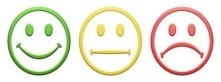 ФО словесное оцениваниеФО Взаимооценивание ФО словесное оцениваниеФО «Светофор»ФО Взаимооценивание ФО Словесная похвала